疫情之下，区经济发展研究中心的硬核阻击为积极应对新型冠状病毒感染的肺炎疫情，区经济发展研究中心结合自身工作职能，合力打出“四招”硬核拳法，严防严控，阻击疫情。强化价格监测预警，保障物价总体平稳。定期组织工作人员深入城区各大药店，走访调查口罩、医用酒精、84消毒液和部分抗病毒药品等防疫用品药品市场情况，强化价格运行监测，保障新型肺炎疫情防控期间相关商品价格总体平稳。同时，定期走访有关商超，经调查，当前我区居民基本生活消费品备货基本充足，价格基本稳定。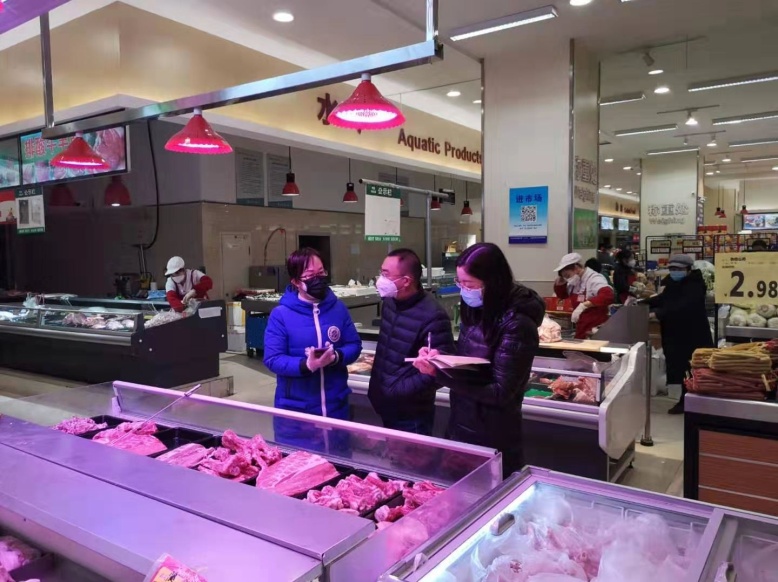 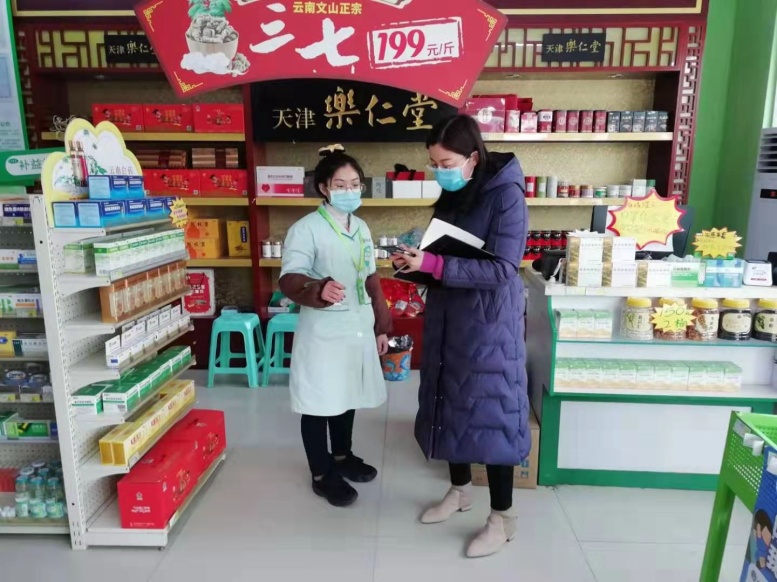 走访物流企业，督促防护落实。区经济发展研究中心主任徐兴明带队，走访了齐陵街道、皇城镇、敬仲镇、朱台镇、凤凰镇等部分物流企业，深入查看了企业运输管理和防疫情况，要求各物流企业要切实做到除保障必需外全部暂停复产复工，加强内部管理，督促指导落实疫情防控有关工作，消毒灭菌消杀工作实行日报告制度，坚决防止疫情扩散。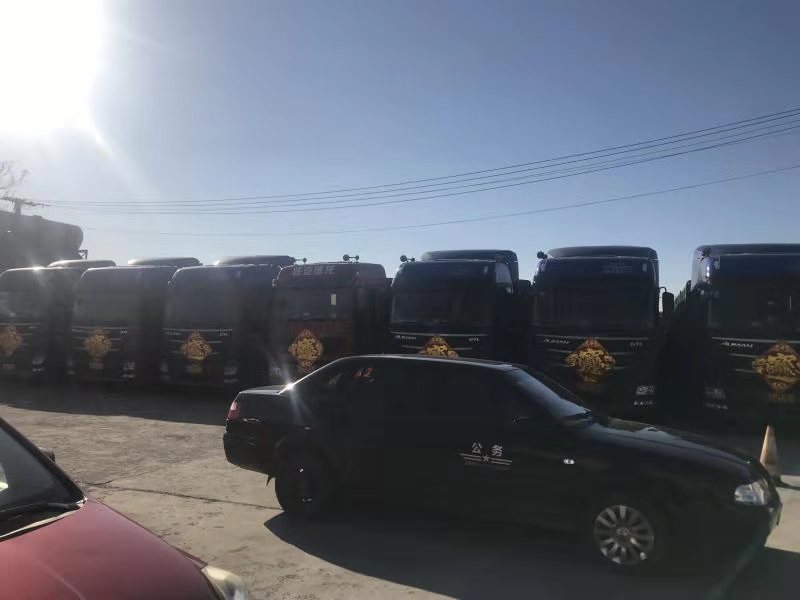 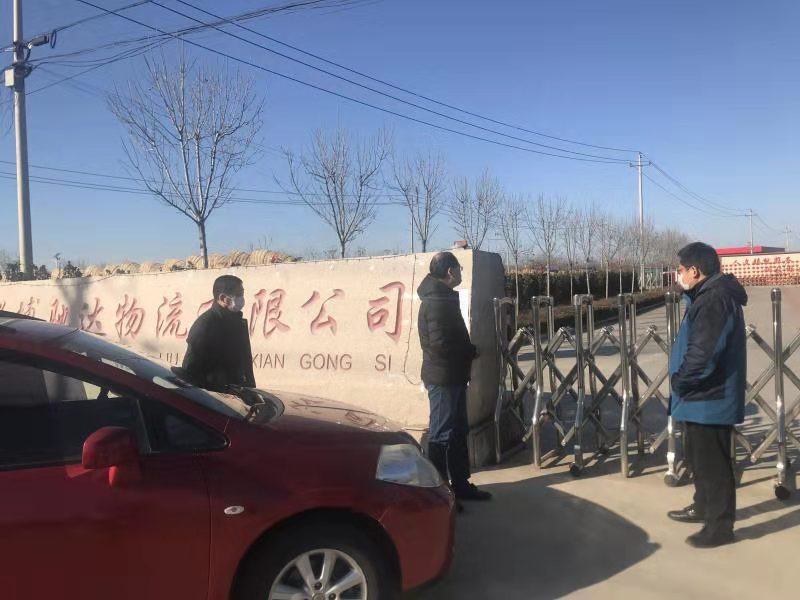 落实“双报到”，党员上“疫”线。针对防控一线队伍人员紧缺的难题，根据局机关党委安排，结合淄江社区疫情防控防护工作需求，我中心党员领导干部没有一丝一毫犹豫扎进防疫一线，开展宣传、信息登记、出入管控、消毒灭菌等工作，执勤人员严格坚持12小时值守。大家纷纷表示，在关键时刻，我们共产党员就得要挺身而出、迎难而上，进一步增强社区居民打赢疫情阻击战的信心和决心。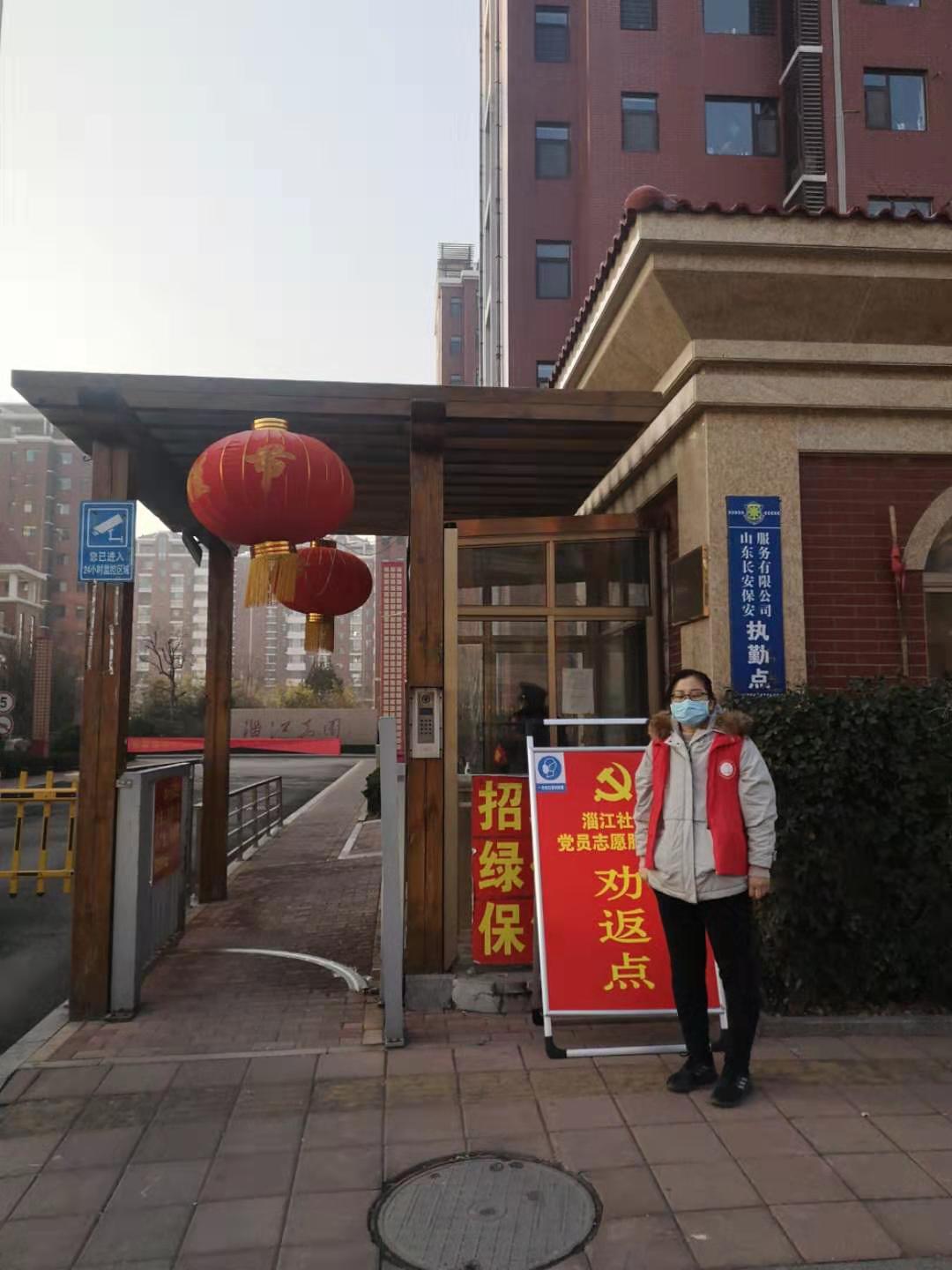 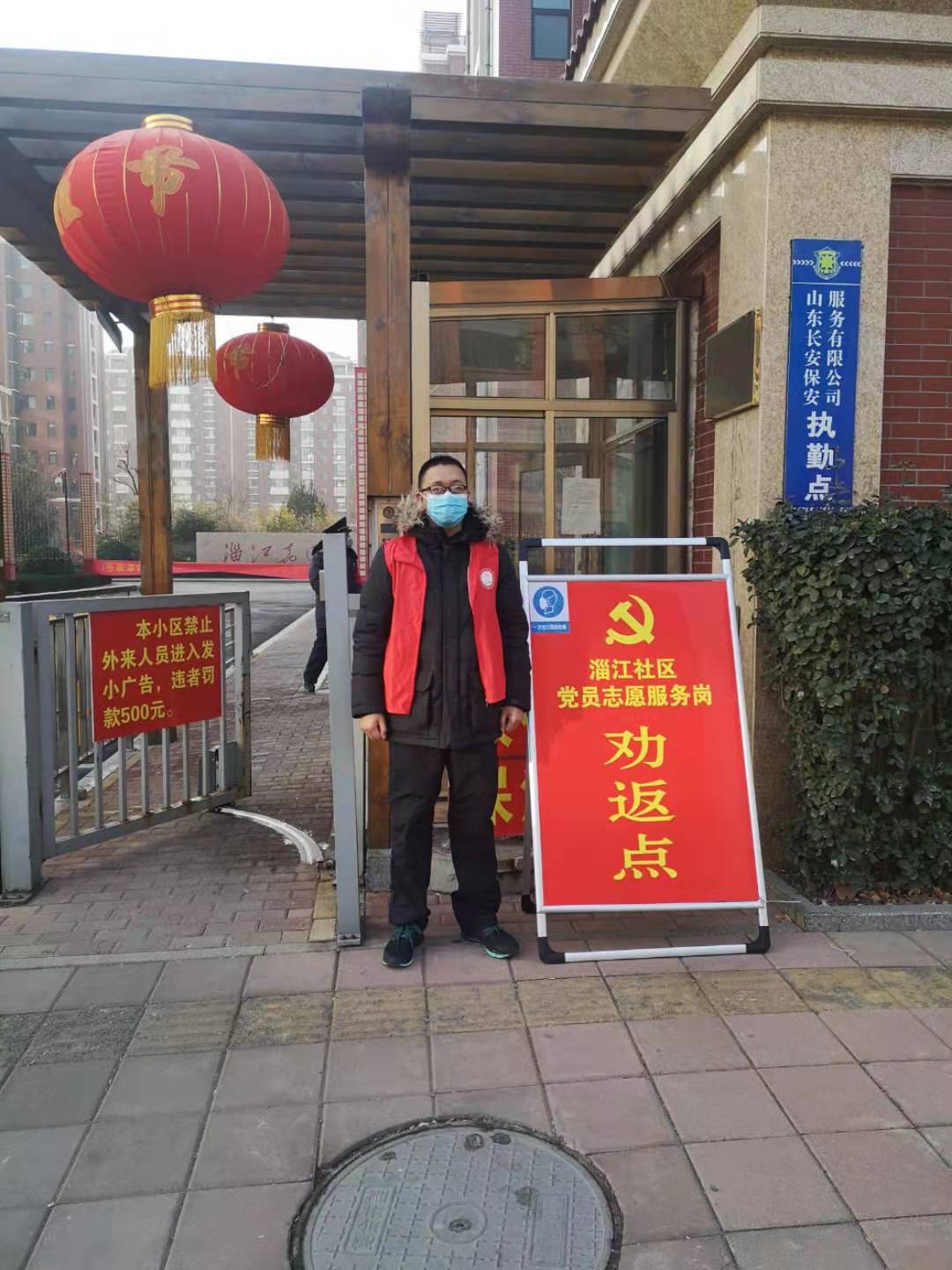 加强人员管理，抓好消毒防疫。对中心全体人员的健康状况摸底，重点摸排“近期有无外出”、“有无咳嗽发热症状”、“是否接触武汉返回人员”等信息，并严格落实日报告制度。办公室配备了红外体温计，设置体温监测点，对干部职工和外来人员均进行体温检测，发现体温异常人员立即劝离工作场所；为每个办公室配备了75%消毒酒精和84消毒液，对办公场所每天进行至少一次彻底消毒，做到无死角、全覆盖，科学有序开展防控工作，有效遏制疫情扩散和蔓延。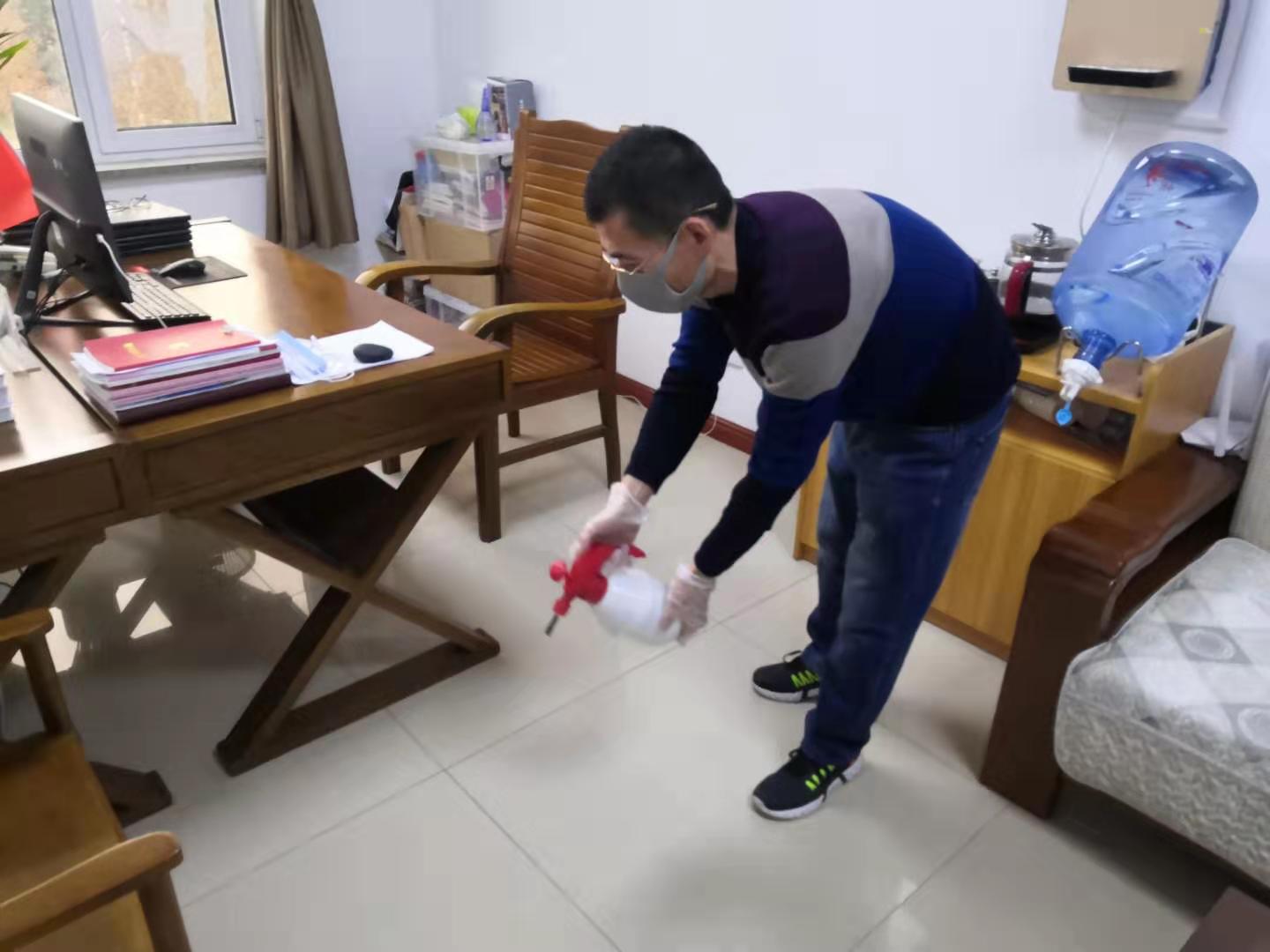 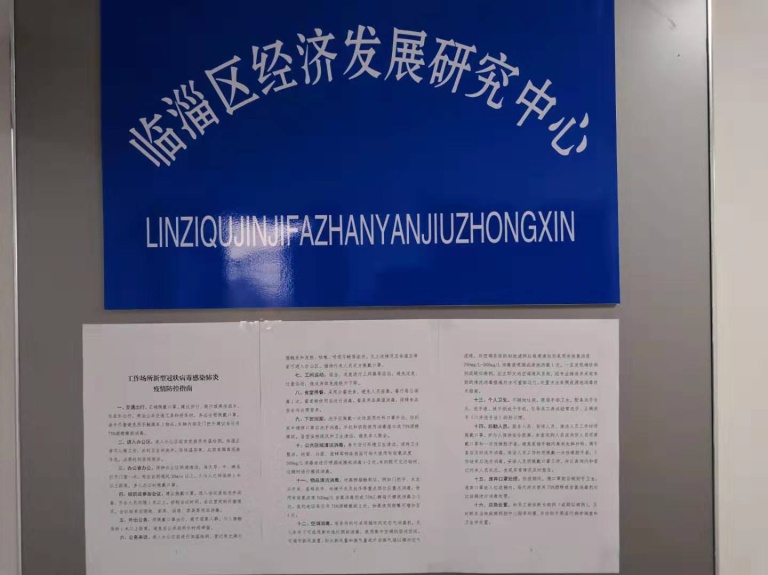 